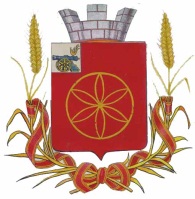  АДМИНИСТРАЦИЯ  МУНИЦИПАЛЬНОГО  ОБРАЗОВАНИЯ            РУДНЯНСКИЙ  РАЙОН  СМОЛЕНСКОЙ ОБЛАСТИП  О  С  Т  А Н  О  В  Л  Е Н  И  Еот  25.01.2019  N30 О внесении изменений в постановление Администрации муниципального образования Руднянский район Смоленской области от 31.10.2017г. №422 «Об утверждении муниципальной программы «Комплексноеразвитие транспортной инфраструктуры муниципального образования Руднянского городского поселения Руднянского района Смоленской области» на 2017-2027 годыВ соответствии с Бюджетным кодексом Российской Федерации, Федеральным законом от 06.10.2003N131-ФЗ"Об общих принципах организации местного самоуправления в Российской Федерации", постановлением Администрации муниципального образования Руднянский район Смоленской области от 19.12.2016 № 471 «Об утверждении Порядка принятия решения о разработке муниципальных программ, их формирования и реализации и Порядка проведения оценки эффективности реализации муниципальных программ»,Решением Совета депутатов Руднянского городского поселения Руднянского района Смоленской области от 18.01.2013 г. № 197 «О возложении исполнения полномочий Администрации Руднянского городского поселения Руднянского района Смоленской  области  на Администрацию  муниципального образования Руднянский  район  Смоленской  области  и ликвидации  Администрации  Руднянского городского поселения Руднянского района Смоленской области»Администрация муниципального образования Руднянский район Смоленской области  п о с т а н о в л я е т:1. Внести в постановление Администрации муниципального образования Руднянский район Смоленской области от 31.10.2017г. №422 «Об утверждении муниципальной программы «Комплексное развитие транспортной инфраструктуры муниципального образования Руднянского городского поселения  Руднянского района Смоленской области»  на 2017 - 2027 годы, следующие изменения:1) в заголовке и тексте слова «на 2017-2027 годы» исключить;2) в муниципальной программе «Комплексное развитие транспортной инфраструктуры муниципального образования Руднянского городского поселения  Руднянского района Смоленской области»  на 2017 - 2027 годы, утвержденной указанным постановлением:       - в наименовании слова «на 2017-2027 годы» исключить;       - в Паспорте муниципальной программы «Комплексное развитие транспортной инфраструктуры муниципального образования Руднянского городского поселения  Руднянского района Смоленской области»  на 2017 - 2027 годы:      - в наименовании слова «на 2017-2027 годы» исключить;- в позицию: изложить в следующей редакции:-Раздел7 изложить в следующей редакции:«7. Оценка объемов и источников финансирования мероприятий развития транспортной инфраструктуры поселенияОбщий объём средств, необходимый на мероприятия по модернизации объектов улично – дорожной сети Руднянского городского поселения составляет 49648,92 тыс.руб., в том числе:в 2018 году – 8313,9 тыс.руб.в 2019 году – 12729,28 тыс.руб.в 2020 году – 14801,1 тыс.руб.в 2021 году – 13804,64тыс.руб.в 2022-2027гг. – 0,0 тыс.руб.»     - приложения № 1 и 2  изложить в новой редакции согласно приложениям к настоящему постановлению.2. Настоящее постановление вступает в силу после его официального опубликования в соответствии с Уставом муниципального образования  Руднянский района Смоленской области.3. Контроль за исполнением настоящего постановления возложить на заместителя Главы муниципального образования Руднянский район Смоленской области Брич С.Е.Главамуниципального образованияРуднянский район Смоленской области                 Ю. И. ИвашкинПриложение № 1к постановлению Администрациимуниципального образованияРуднянский район Смоленской областиот «___» __________ 20___ г. № __ЦЕЛЕВЫЕ ПОКАЗАТЕЛИреализации  муниципальной программы «Комплексное развитие транспортной инфраструктуры муниципального образования Руднянского городского поселения Руднянского района Смоленской области»Приложение №2                                                                     к постановлению Администрации муниципального образованияРуднянский район Смоленской области От ________________ №____Целевые показателиреализации муниципальной программы«Комплексное развитие транспортной инфраструктуры Руднянского городского поселения Руднянского района Смоленской областиОбъемы и источники финансирования ПрограммыФинансовое обеспечение мероприятий Программы осуществляется за счет средств бюджета поселения в рамках муниципальных программ. Для выполнения мероприятий Программы необходимо 38238,6443 тыс. руб., в том числе:в 2017 году – 20350,2443тыс.руб.в 2018 году – 8438,1тыс.руб.в 2019 году – 9450,3тыс.руб.в 2020 году – 0,0 тыс.руб.в 2021-2027гг. -0,0 тыс.руб.Финансирование из бюджета МО ежегодно уточняется при формировании бюджета на очередной финансовый год. Показатели финансирования подлежат уточнению с учетом разработанной проектно-сметной документации и фактического выделения средств из бюджетов всех уровней.Объемы и источники финансирования ПрограммыОбъем финансирования Программы составляет  49648,92 тыс. руб. 2018 – 8313,9тыс.руб.2019 – 12729,28тыс.руб.2020 – 14801,1тыс.руб.2021 – 13804,64тыс.руб.2022 – 0,0тыс.руб.Наименование показателяЕдиница измеренияБазовое значение показателей по годамБазовое значение показателей по годамПланируемое значение показателейПланируемое значение показателейПланируемое значение показателейПрогнозные значения показателейНаименование показателяЕдиница измерения1-й год до начала реализации муниципальной программы2-й год до начала реализации муниципальной программы1-й год реализации муниципальной программы2-й год реализации муниципальной программы3-й год реализации муниципальной программы12345678Улучшение состояния улично-дорожной сетив г. Рудня%100100100100100100Обеспечение соответствия технических характеристик проезжей части отремонтированных дорог нормативным требованиям%100100100100100100Обеспечение транспортной доступности населения проживающего в г. Рудня при оптимальном использовании транспортных средств %100100100100100100Обеспечение бесперебойности движения автобусов по утвержденным маршрутам%100100100100100100Обеспечение организации безопасности дорожного движения%100100100100100100№ п/пНаименование мероприятийНеобходимый объем финансирования тыс. руб.Необходимый объем финансирования тыс. руб.Необходимый объем финансирования тыс. руб.Необходимый объем финансирования тыс. руб.Необходимый объем финансирования тыс. руб.Необходимый объем финансирования тыс. руб.Ответственные за реализацию программыСроки реализации мероприятийвсего20182019202020212022Мероприятия по проектированию и разработке ПСД по объектам транспортной инфраструктуры (дороги и сооружения)Мероприятия по проектированию и разработке ПСД по объектам транспортной инфраструктуры (дороги и сооружения)Мероприятия по проектированию и разработке ПСД по объектам транспортной инфраструктуры (дороги и сооружения)Мероприятия по проектированию и разработке ПСД по объектам транспортной инфраструктуры (дороги и сооружения)Мероприятия по проектированию и разработке ПСД по объектам транспортной инфраструктуры (дороги и сооружения)Мероприятия по проектированию и разработке ПСД по объектам транспортной инфраструктуры (дороги и сооружения)Мероприятия по проектированию и разработке ПСД по объектам транспортной инфраструктуры (дороги и сооружения)Мероприятия по проектированию и разработке ПСД по объектам транспортной инфраструктуры (дороги и сооружения)Мероприятия по проектированию и разработке ПСД по объектам транспортной инфраструктуры (дороги и сооружения)-Мероприятия по ремонту, строительству, реконструкции объектов транспортной инфраструктуры (дороги, мосты)Мероприятия по ремонту, строительству, реконструкции объектов транспортной инфраструктуры (дороги, мосты)Мероприятия по ремонту, строительству, реконструкции объектов транспортной инфраструктуры (дороги, мосты)Мероприятия по ремонту, строительству, реконструкции объектов транспортной инфраструктуры (дороги, мосты)Мероприятия по ремонту, строительству, реконструкции объектов транспортной инфраструктуры (дороги, мосты)Мероприятия по ремонту, строительству, реконструкции объектов транспортной инфраструктуры (дороги, мосты)Мероприятия по ремонту, строительству, реконструкции объектов транспортной инфраструктуры (дороги, мосты)Мероприятия по ремонту, строительству, реконструкции объектов транспортной инфраструктуры (дороги, мосты)Мероприятия по ремонту, строительству, реконструкции объектов транспортной инфраструктуры (дороги, мосты)2.1.Реализация мероприятий по ремонту и содержанию дорог, мостов32058,925410,47660,089228,19760,340,0Отдел по архитектуре, строительству и ЖКХ Администрации муниципального образования Руднянский район Смоленской области 2018-20212.2.Реализация мероприятий по ремонту и содержанию дорог, мостов (дорожный фонд)8079,61629,51709,42162,92577,80,0-  // -2018-2021ИТОГОИТОГО40138,527039,99369,4811391,012338,14Мероприятия по содержанию уличной дорожной сетиМероприятия по содержанию уличной дорожной сетиМероприятия по содержанию уличной дорожной сетиМероприятия по содержанию уличной дорожной сетиМероприятия по содержанию уличной дорожной сетиМероприятия по содержанию уличной дорожной сетиМероприятия по содержанию уличной дорожной сетиМероприятия по содержанию уличной дорожной сетиМероприятия по содержанию уличной дорожной сети3.1.Приобретение спецтехники для реализации мероприятий по благоустройству автомобильных дорог4000,00,02000,02000,00,00,0Отдел по архитектуре, строительству и ЖКХ Администрации муниципального образования Руднянский район Смоленской области2019-2020ИТОГОИТОГО4000,00,02000,02000,00,00,04.Мероприятия по организации безопасности дорожного движения4.Мероприятия по организации безопасности дорожного движения4.Мероприятия по организации безопасности дорожного движения4.Мероприятия по организации безопасности дорожного движения4.Мероприятия по организации безопасности дорожного движения4.Мероприятия по организации безопасности дорожного движения4.Мероприятия по организации безопасности дорожного движения4.Мероприятия по организации безопасности дорожного движения4.Мероприятия по организации безопасности дорожного движения4.1.-------5.Мероприятия по пассажирским перевозкам5.Мероприятия по пассажирским перевозкам5.Мероприятия по пассажирским перевозкам5.Мероприятия по пассажирским перевозкам5.Мероприятия по пассажирским перевозкам5.Мероприятия по пассажирским перевозкам5.Мероприятия по пассажирским перевозкам5.Мероприятия по пассажирским перевозкам5.Мероприятия по пассажирским перевозкам5.1Осуществление пассажирских перевозок по городскому маршруту5510,41274,01359,81410,11466,50,0Отдел по архитектуре, строительству и ЖКХ Администрации муниципального образования Руднянский район Смоленской области2018-2021ИТОГОИТОГО5510,41274,01359,81410,11466,50,0ВСЕГО:ВСЕГО:49648,928313,912729,2814801,113804,640,0